EWANGELIAMk 1, 40-45Uzdrowienie trędowatego Słowa Ewangelii według Świętego MarkaPewnego dnia przyszedł do Jezusa trędowaty i upadłszy na kolana, prosił Go: «Jeśli zechcesz, możesz mnie oczyścić ». A Jezus, zdjęty litością, wyciągnął rękę, dotknął go i rzekł do niego: «Chcę, bądź oczyszczony». Zaraz trąd go opuścił, i został oczyszczony.Jezus surowo mu przykazał i zaraz go odprawił, mówiąc mu: «Bacz, abyś nikomu nic nie mówił, ale idź, pokaż się kapłanowi i złóż za swe oczyszczenie ofiarę, którą przepisał Mojżesz, na świadectwo dla nich».Lecz on po wyjściu zaczął wiele opowiadać i rozgłaszać to, co zaszło, tak że Jezus nie mógł już jawnie wejść do miasta, lecz przebywał w miejscach pustynnych. A ludzie zewsząd schodzili się do Niego.Oto słowo Pańskie.11.02.2024 – VI Niedziela Zwykła Kościół w Polsce już̇ po raz 56. podejmuje ważną̨ inicjatywę̨, jaką jest Tydzień́ Modlitw o Trzeźwość́ Narodu. Rozpoczynamy ją dzisiaj - w niedzielę przed Popielcem, nawiązując do tradycji chrześcijańskiej, polegającej na wynagradzaniu za grzechy popełnione w czasie zabaw karnawałowych. Główną̨ ideą Tygodnia jest włączenie wiernych w nurt przebłagania za pijaństwo i inne grzechy, wynikające z uzależnień́. Jest to czas refleksji, modlitwy i pokuty w intencji tych, którzy nadużywają̨ napojów alkoholowych czy zniewoleni są̨ innymi nałogami. Po Mszy o godz. 9.30 na plebanii spotkanie z Radą Parafialną.W salce przy wikariacie, o godz. 10.30 odbędzie się pierwsza katecheza dla rodziców i chrzestnych.W środę̨ rozpoczynamy Wielki Post. W środę̨ popielcową obowiązuje post ścisły, to znaczy jeden posiłek do syta bez mięsa. Msze Święte będą̨ sprawowane o godz. 7.00, 9.30, i 17.00. W Środę Popielcową, 14 lutego br., po każdej Mszy Świętej, zostanie przeprowadzona zbiórka do puszek przeznaczona na pomoc ofiarom wojny na Ukrainie. Zebrane środki zostaną przekazane, za pośrednictwem Caritas Polska, na wsparcie osób najbardziej potrzebujących – seniorów, osób z niepełnosprawnością oraz rodzin, które straciły swój dom.O przeprowadzenie zbiórki proszę PZC.Nabożeństwa w Wielkim Poście w naszej parafii: Gorzkie Żale z udziałem, w których jest związany odpust, będą̨ odprawiane w niedzielę po Mszy o godz. 11.30. Nabożeństwo Drogi Krzyżowej będziemy rozpoczynali w każdy piątek Koronką do Bożego Miłosierdzia o godz. 16.15. Bezpośrednio po Drodze Krzyżowej będzie sprawowana Msza św. o godz. 17.00. Wychodząc naprzeciw potrzebom duchowym osób pracujących, nabożeństwo Drogi Krzyżowej będzie odprawiane po raz drugi o godz. 19.00. Komunia Święta będzie udzielana po Drodze Krzyżowej. W czasie Drogi Krzyżowej, wzorem lat ubiegłych, będzie zbierana taca na kwiaty do Grobu Pańskiego. 24 lutego w Radzyniu Podlaskim odbędzie się IX Kongres Różańcowy, podczas którego będą towarzyszyć relikwie bł. Pauliny Jaricot. Na kongresie będzie można nabyć pamiątkowe obrazki z relikwią – fragmentem płótna otartego o relikwie bł. Pauliny. Z naszej parafii jest organizowany wyjazd, osoby chętne prosimy o zapisy do 20 lutego w zakrystii lub u pani Agnieszki Caruk. Szczegółowy program jest na plakacie w gablocie. Parafia Trójcy Świętej w Rokitnie organizuje w dniach 26.06 - 03.07.2024 pielgrzymkę do Fatimy, Santiago de Compostela, Lizbony i Porto z odpoczynkiem. Spotkanie organizacyjne dzisiaj (w niedzielę 11 lutego) w Rokitnie (salka na plebanii) po Mszy o godz. 12.00         Szczegółowe informacji na stronie parafiarokitno.pl w dziale aktualności lub         u ks. Stanisława pod numerem telefonu 690 118 394.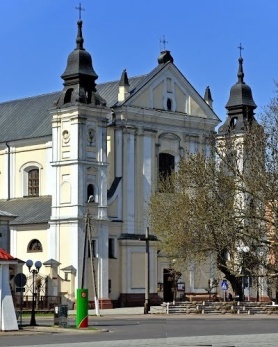 11.02. 2024 r.W CIENIU BazylikiPismo Parafii Trójcy św. w Janowie Podlaskim-do użytku wewnętrznego-PONIEDZIAŁEK – 12 lutegoPONIEDZIAŁEK – 12 lutego7.001.+Kazimierę Michaluk (1r.) – of. rodzina.2.+Stanisława Sobczuka – of. rodzina Bagłajów i Ruszkowskich.17.001.+Jadwigę Stefańską (5r.), Zdzisława (r.), Piotra, zm. z rodz. Góreckich i Stefańskich – of. córka.WTOREK –  13 lutegoWTOREK –  13 lutego7.00 1.+Wandę Stefańską (6r.) – of. syn. 2.+Helenę Sidoruk – of. rodzina Łukijaniuków.17.001.+Jana Danieluka – of. Wychowankowie z kl. 8b wraz z Rodzicami.  ŚRODA – 14 lutegoŚRODA – 14 lutego7.00 1. W int. dzieci objętych modlitwą różańcową przez rodziców z Róż Różańcowych. 9.301. +Genowefę Troć – of. Barbara Owerko z rodziną.2. +Zm siostry z KRK zel. Ireny Krasuskiej.  17.001. Nowenna do MBNP2.+Jana Danieluka – of. sąsiedzi z Osiedla. Czwartek – 15 lutegoCzwartek – 15 lutego7.001.+Marię i Stanisława, zm. z rodz. Niedzielskich i Misiejuków – of. Danuta Maksymiuk. 17.001. +Jana Danieluka – of. Janina Hryciuk.2. +Stanisława Sobczuka – of. Ignacy i Katarzyna z rodzinami.   PIĄTEK – 16 lutegoPIĄTEK – 16 lutego7.001.+Stanisławę i Józefa Urbańczuków, Jana, Halinę, Małgorzatę Matusiaków, Annę i Augusta Wawryniuków. 17.001.+Aleksandrę, Mariana Palimąka, Antoniego i Henryka Pilipiuk – of. rodzina. 2.+Stanisława Sobczuka – of. siostry z KRK Królowej Pokoju z Łosic.    SOBOTA – 17 lutegoSOBOTA – 17 lutego7.001. +Władysława (r.), Józefę, Jana, zm. z rodz. Krzesiaków, dejów, Matysiaków – of. Janina Krzesiak.2.+Genowefę Troć – of. wnuki i wnuczki.  17.001.Dz.błag. o Boże błog., opiekę MB dla Stanisława z racji 70 r. urodzin – of. rodzina. NIEDZIELA – 18 lutegoNIEDZIELA – 18 lutego8.001.+Ryszarda (30r.), zm. z rodz. Tereszków i Panasiuków. 2. +Irenę Stanisławek (9 dz.)9.301.+Bronisławę, Sergiusza, Katarzynę, Adolfa Kapłanów.2.+Mariannę (1r.), Aleksandra, zm. z rodz. Żmudzińskich i Breczków     – of. syn z rodziną. 11.301.Za parafian.2. +Zm. z rodz. Benedyczuków i Niedzielskich – of. rodzina. 17.001. +Janinę, Stanisława Weremczuków, Michała i Mariannę Juszczuk     – of. córka i syn. 